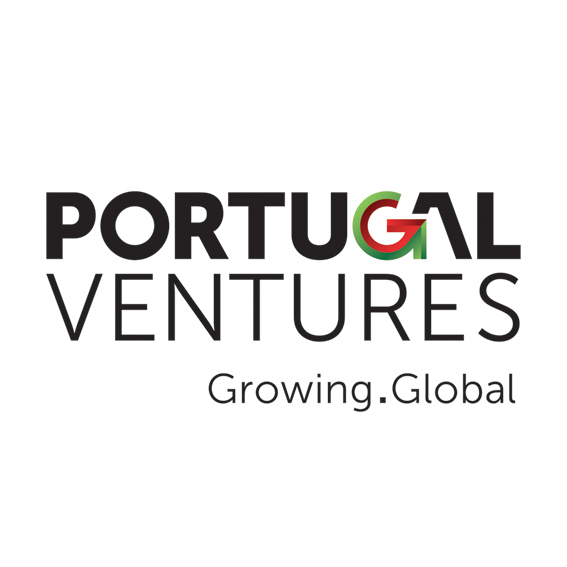 Portugal Ventures Abre Oitava Call For EntrepreneurshipEstão abertas as candidaturas à Oitava Call For Entrepreneurship. A iniciativa visa possibilitar o acesso a investimento de capital de risco por parte de projetos de base científica e tecnológica nas fases de Seed e Start-up.  Através das edições anteriores da Call For Entrepreneurship a Portugal Ventures já investiu em mais de 30 start-ups com a ambição de se tornarem empresas de excelência a nível global.A fase de candidaturas dos projetos à Oitava Call decorre entre os dias 28 de Julho e 4 de Setembro de 2014. Projetos de Tecnologias de Informação e de Comunicação, Eletrónica & WEB, Ciências da Vida, Turismo e Recursos Endógenos, Nanotecnologia e Materiais são elegíveis para investimento através da Call For Entrepreneurship.  Os projetos selecionados pela Portugal Ventures beneficiarão de um investimento de até 750 mil euros, num máximo de 85% das necessidades totais de fundos do mesmo.Na preparação e qualificação dos projetos, os empreendedores poderão beneficiar do apoio e orientação de uma das entidades da Rede de Parceiros do Programa de Ignição (Ignition Partners Network), potenciando a aptidão dos mesmos para o investimento de capital de risco. Todas as candidaturas são submetidas através do website da Portugal ventures.Os projetos candidatos à Call serão avaliados com a intervenção de painéis de avaliação, divididos por indústrias, compostos por peritos empresariais, nacionais e internacionais, bem como pelos investidores da Ignition Capital Network, business angels e outras capitais de risco, que poderão vir a co-investir com a Portugal Ventures nos projetos.A Portugal Ventures selecionará para investimento os projetos que demonstrarem possuir maior potencial de crescimento e capacidade para se assumirem como start-ups de excelência a nível mundial.Os projetos investidos beneficiarão do aconselhamento por especialistas, preferencialmente internacionais, com experiência acumulada e uma vasta rede de contactos relevantes.  Estes projetos têm também a possibilidade de virem a ser incubados e acelerados nos centros do ecossistema de empreendedorismo tecnológico Português em São Francisco (Silicon Valley), “Portugal Ventures in the Bay”, e em Boston, "Portugal Ventures in Boston".Durante as sete primeiras edições da Call mais de 1600 empreendedores registaram-se no site da Portugal Ventures, resultando na apresentação de candidaturas de mais de 550 projetos. Para a geração desta dinâmica foi determinante o apoio e o envolvimento da Rede de Parceiros do Programa de Ignição (Ignition Partners Network), composta por mais 40 entidades nacionais do ecossistema de empreendedorismo de base científica e tecnológica.A Call For Entrepreneurship é o ponto de entrada para o Programa de Ignição, uma iniciativa liderada pela Portugal Ventures e parte integrante do Programa +e+i (mais empreendedorismo, mais inovação). O seu objetivo é fortalecer o ecossistema Português de empreendedorismo de base tecnológica e, assim, contribuir para o desenvolvimento de uma economia mais moderna, competitiva e aberta para o mundo, com base em conhecimento, inovação e capital humano altamente qualificado, com um forte espírito empreendedor. Através desta iniciativa, a Portugal Ventures pretende investir cerca de 20 milhões de euros por ano.  Alguns dos fundos de capital de risco geridos pela Portugal Ventures são cofinanciados pela União Europeia através do FINOVA, gerido pela PME Investimentos, do COMPETE e do POR LISBOA.28 de Julho 2014